2022　有機資材確認書（加工・小分け・輸入）送付先：（E-mail: jas@accis.jp）（FAX：011-375-0193）　　有機製品に関しての現在の管理状況について、下記①～③にご回答のうえ、へご送付ください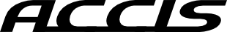 ①水の使用について※原料や製品に対しての水の使用について、該当するものに○印を記入ください(機械・器具の洗浄の水は除きます)①で　「b）」 を選んだ場合、該当するものに○印を記入ください　　　(注１) 地下水を飲用適にするために、塩素を添加することは認められています　　　(注２)「適合：食塩水を有隔膜電解槽で電気分解した水」であることの確認が必要です②蒸気(スチーム)の使用について※原料や製品に対しての「蒸気」使用について、該当するものに○印を記入ください(機械・器具の洗浄は除きます)③防虫防鼠について※施設で行っている防虫防鼠対策について、該当するものに○印を記入ください　　　③で　「ｂ）」を選んだ場合③で　「ｃ）」を選んだ場合、防虫防鼠対策について、該当するものに○印を記入ください防虫防鼠資材一覧※1提出する商品仕様書は、右上角に申請番号を振って、どの商品の書類かわかるようにしてください※2商品仕様書に記載されている名称を記入してください※3商品仕様書のコピーをへお送り下さい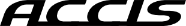 認証事業者名
（会社名）提出日年　　月　　日記入者名提出日年　　月　　日a) 原料・製品に、水は使用していないb) 生産行程の中で、水を使用している　(原料の洗浄水、工程で使用するなど)(1) 使用している水は、水道水または飲用適の地下水(注1)である(2) 電解水(注２)の生成器を用い、電解水を使用している上記(2)の場合、→適合している電解水であることがわかる「仕様書」を提出くださいa) ボイラーの蒸気は、全く使用していないb) 蒸気を使用しているが、ボイラーには「清缶剤」を投入していないc) 蒸気を利用しているが、蒸気が直接製品・原料に触れない方法で使用しているd) ｢清缶剤」を使用しているが、蒸気から「清缶剤」の影響を除くための設備を利用している（スチームヘッダ、セパレータ、トラップなどの、ドレン除去能力を利用）e) 蒸気を使っているが、よくわからないa) 防虫防鼠について、全く対策を行っていないb) 衛生管理の専門会社に委託して、有機管理下での防虫防鼠対策を行っているc) 自社で、防虫防鼠対策を行っているd) その他（　　　　　　　　　　　　　　　　　　　　　　　　　　　　　　　　　　）→有機的管理について記載のある「委託契約書」の保管をお願いします「施工報告書」と合わせて、実地検査時に検査員にご提示ください(1) 粘着式トラップ、ネズミ捕り、捕虫器など、物理的な対策のみで対処しており、薬剤を使用していない(2) 防虫防鼠対策に資材・薬剤を使用している　（物理的防除との併用も含む）
（「フェロモントラップ」をお使いの方はこちらをお選びください）上記 (2）の場合、①下の「防虫防鼠資材一覧」に使用している資材名（商品名）を記入ください②「商品仕様書」を入手して、コピーをご提出ください（インターネットからの商品仕様書でも結構です）申請番号※1商品名 ※2提出書類枚数※3１２３４